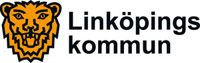 2017-03-15SamhällsbyggnadsnämndenPressmeddelande inför samhällsbyggnadsnämndens sammanträdeFör ytterligare information kontakta nämndordförande Elias Aguirre (S), telefon 0725-84 73 10.Ärende 13Stadsbyggnadsprojekt i Berga ska ge billigare boendeVid dagens sammanträde fattas beslut om att starta ett nytt stadsbyggnadsprojekt i Berga. Tomten mittemot Coop Extra ska inrymma 600 bostäder och ambitionen är att pressa boendekostnaderna för nybyggda lägenheter. Projektet ska genomföras med tydlig medverkan av byggherrarna genom hela processen.– Vi arbetar stenhårt med att bygga bort bostadsbristen i Linköping, men kan inte blunda för de höga kostnaderna som nya bostäder har. För att fler ska kunna efterfråga det som byggs vill vi arbeta tillsammans med byggherrar, forskare och experter för att hitta nya sätt att lösa utmaningen, säger samhällsbyggnadsnämndens ordförande Elias Aguirre (S).Ambitionen är att bidra med ett nationellt exempel och skilja sig från annan nybyggnation. Med tidig medverkan av byggherrar, med stort ansvar för tekniska och ekonomiskt effektiva lösningar, är målet att hålla ner kostnadsnivåerna jämfört med annan liknande bostadsproduktion under samma period. Projektet syftar även till att utveckla stadsdelen Berga och bidra till att väva samman dagens Berga med stadsdelarna intill.Nästa steg är att miljö- och samhällsbyggnadsförvaltningen under våren tar fram ett ramprogram för området. Programmet ska beskriva stadsbyggnadsidé, områdets förutsättningar och innehåll, kommunens krav på bebyggelse, utemiljö och allmän plats. Markanvisning beräknas göra sommaren 2017.Ramprogrammet ska ligga till grund för en allmän inbjudan till marknadens aktörer att delta i markanvisning. Därefter ska byggherrarna ta fram en stadsbyggnadsskiss med förslag på utformning av bebyggelse, utemiljö om gator, mötesplatser och anslutningar mot omgivningen. Stadsbyggnadsskissen kommer att utgöra underlag för startbeslut om arbetet med detaljplan.Ärende 14Nya förskoleplatser i Sturefors på gångLejonfastigheter har för avsikt att bygga ut Björnbärsvägens förskola i Sturefors från dagens 80 platser till 120 platser. Samhällsbyggnadsnämnden beslutar om en ny detaljplan som ska ställas ut för granskning.Sturefors är ett av Linköpings tillväxtområden. Många nya bostäder i Sturefors och Norrberga innebär att fler förskoleplatser behövs. Planområdet ligger sydost om Sturefors centrum. Lejonfastigheter och Linköpings kommun äger de aktuella fastigheterna.– Det här tar oss ett steg närmare fler förskoleplatser i Sturefors. Just nu är ambitionen att bygga ut förskolan till 120 platser men vår kommun växer fort och därför tar vi höjd för att kunna bygga ut ännu mer när det behövs, säger samhällsbyggnadsnämndens ordförande Elias Aguirre (S).Den nuvarande förskolan på Björnbärsvägen ska ersättas med en ny och större. Dagens förskola har 80 platser. I ett första skede planerar Lejonfastigheter att bygga ut till 120 platser. Om behov finns kan förskolan byggas ut med ytterligare 40 platser. I det fallet köper fastighetsägaren ytterligare mark.Planområdet ligger intill en vacker ekdunge som används av förskolan och som nu också förs över till förskolans fastighet. Planen förväntas antas under våren 2017.Ärende 22Sista detaljplanen för Södra Ekkällan antasEn ny detaljplan möjliggör 450-500 nya lägenheter och en förskola för 120 barn i Södra Ekkällan. Även en ny park ska skapas i mitten av området, för att ge de boende en ny mötesplats.Detaljplanen är en del av utbyggnaden av Södra Ekkällan och Garnisonsområdet. Den innehåller bostäder med inslag av lokaler för handel, kontor, restaurang, samt en förskola. Bebyggelsen nås från Bataljonsgatan och via två nya lokalgator. Hushöjderna mot väster är 4-6 våningar. Mot öster finns tre lite högre hus.– Det känns bra att färdigställa Södra Ekkällan, ett lyckat samhällsbyggnadsprojekt som visat sig populärt. Jag ser fram emot att byggandet startas och att vi får många nya bostäder nära Linköpings innerstad.Parkering sker i garage under mark och på kvartersgatorna. I söder avsätts plats för en förskola. I områdets mitt sparas en ekdunge för en närpark, en mötesplats för de boende i närområdet. För att nå parken från Bataljonsgatan, anläggs en mindre torgyta.Det är Bonava, tidigare NCC Boende, och JM som vill bygga på fastigheten.